Отчет «Остатки мест хранения»В отчете «Остатки мест хранения» необходимо добавить возможность устанавливать отбор по нескольким складам и группам номенклатуры с помощью стандартного списка «Типов сравнения».Также требуется доработать вывод данных о местах хранения номенклатуры. Если одна и та же позиция номенклатуры выводится в разных строках, если находится одновременно в разных местах хранения. Нужно, чтобы строка была одна.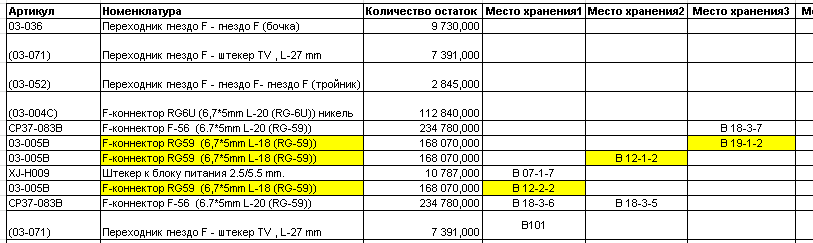 